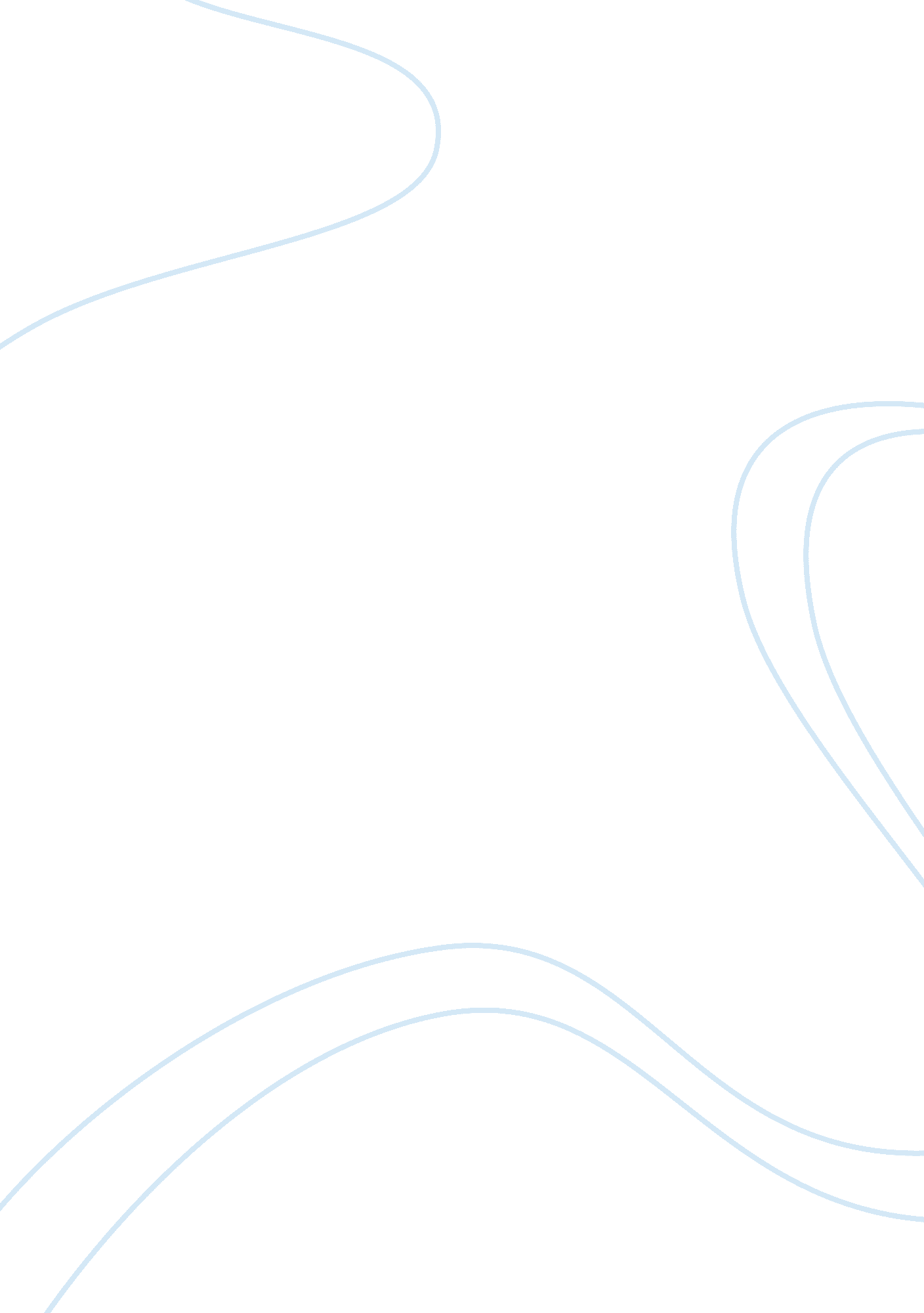 These running a billion dollar company or a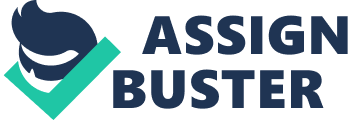 These days, having a website is anabsolute necessity if you want to be successful. This is trueregardless of whether you’re running a billion dollar company or alocal coffee shop. However, building a website can be an expensivetask. If you’re not careful, you can easily spend up to tens ofthousands of dollars. With that kind of cash, it’s no wonder somepeople try to live without one. However, it doesn’t have to be thisway. There are a number of tools available that can help you buildyour site cheaply and effectively. Let’s take a look at some thingswe can do to build and maintain a website on a budget. 1. Don’t Pay a DesignerDon’t get me wrong, there are timeswhen web designers are necessary. They’re usually needed when itcomes to designing complex sites that require a lot code. Sites likethis might be appropriate for larger corporations. But odds are, it’snot what you need from a website. By forgoing a designer and doingthe work yourself, you can potentially save hundreds, if notthousands of dollars. Building a website on your own may seemlike a daunting task, but it doesn’t have to be. There are a numberof website building products that can help you get the job done. Werecommend looking up websitebuilder reviews and finding one that works best foryou. With a little bit of research, you can find a product that suitsyour needs. You even have the option of using an AIwebsite builder that can design your site in 30seconds! That’s about as easy as it gets. 2. Find a One Stop ShopAs you can tell from reading thereviews above, some sites are better than others. There are somesites that specialize in one area and leave you to fend for yourselfwhen it comes to everything else. One of the best ways to save moneywhile building a site is to find a product that gives you everythingyou need in one place. This could include your domain, your email, images, etc. This will save you from having to spend money for thesethings in other places. 3. Look for Low Monthly FeesDifferent site builders offer a widevariety of monthly fees. Depending on which one you choose, it couldbe anything from free to $10 per month to $100 per month. The trickto saving money in this case is to only pay for what you need. Beaware that these sites will try to entice you into buying their mostexpensive package. Don’t get distracted by all the fancy bells andwhistles. It’s worth taking the time to think about what you reallyneed. If you don’t need it, then don’t pay for it. Choose apackage that you can realistically sustain instead. You can alwaysupgrade later if you need to. 4. Hunt for Helpful ToolsAnother way to get the most bang foryour buck is to use free resources. Why pay a ton of money forsomething if you can get the same thing for free? There are a numberof free tools available that can help you get your website going. Logojoyfor example, can help you create a free logo. Unsplashand Pexelsare two great places to find stock photos. Then there’s Pixeden, which is a wonderful resource for free icons. Of course, these areonly a few examples. You can find many more excellent resources ifyou take the time to look. It’s also worth mentioning that thereare a number of similar tools you can use to market your website aswell. This is another way to save a lot of money. That being said, let’s focus on getting your site up and running first. 5. Take the Wheel (so-to-speak)One of the most important things youneed from a website is the ability to change and update it whennecessary. In other words, you need to be in total control of yoursite, and you need to be able to maintain it on your own. This is yetanother reason to build your website by yourself. If you have someoneelse build your site, they’ll also be responsible for maintainingit. This can eat up a lot of cash in the long run. It couldpotentially be more time-consuming as well. Above all, you want to be in control ofyour own site. The world is changing at an alarmingly fast pace thesedays. Make sure you don’t get left behind. At the end of the day, building awebsite doesn’t have to be as difficult as it sounds. It may seemintimidating at first. But if you follow these steps, you can have awebsite that you can be proud of without spending a lot of money. Just remember, doing your research is key to getting things done forcheap. Take your time and be smart about your money. If you do this, you website will certainly be a success. 